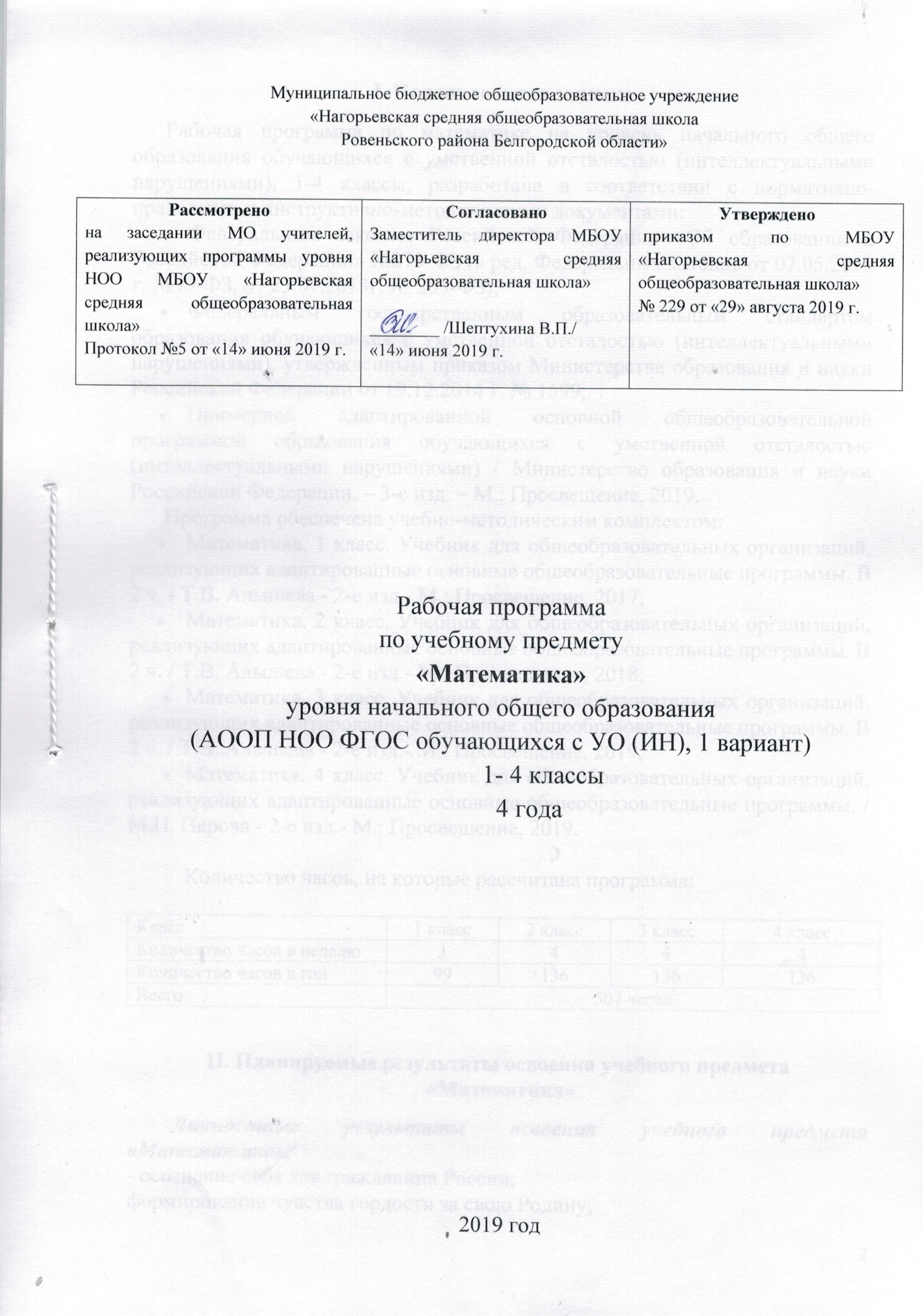 I. Пояснительная запискаРабочая программа по математике на уровень начального общего образования обучающихся с умственной отсталостью (интеллектуальными нарушениями), 1-4 классы, разработана в соответствии с нормативно-правовыми и инструктивно-методическими документами:Федеральным законом Российской Федерации «Об образовании в Российской Федерации» №273-ФЗ (в ред. Федеральных законов от 07.05.2013 г. №99-ФЗ, от 23.07.2013г. № 203-ФЗ);Федеральным государственным образовательным стандартом образования обучающихся с умственной отсталостью (интеллектуальными нарушениями), утвержденным приказом Министерства образования и науки Российской Федерации от 19.12.2014 г. № 1599;Примерной адаптированной основной общеобразовательной программой образования обучающихся с умственной отсталостью (интеллектуальными нарушениями) / Министерство образования и науки Российской Федерации. – 3-е изд. – М.: Просвещение, 2019. Программа обеспечена учебно-методическим комплектом:Математика. 1 класс. Учебник для общеобразовательных организаций, реализующих адаптированные основные общеобразовательные программы. В 2 ч. / Т.В. Алышева - 2-е изд.- М.: Просвещение, 2017;Математика. 2 класс. Учебник для общеобразовательных организаций, реализующих адаптированные основные общеобразовательные программы. В 2 ч. / Т.В. Алышева - 2-е изд.- М.: Просвещение, 2018;Математика. 3 класс. Учебник для общеобразовательных организаций, реализующих адаптированные основные общеобразовательные программы. В 2 ч. / Т.В. Алышева - 2-е изд.- М.: Просвещение, 2019;Математика. 4 класс. Учебник для общеобразовательных организаций, реализующих адаптированные основные общеобразовательные программы. / М.Н. Перова - 2-е изд.- М.: Просвещение, 2019.Количество часов, на которые рассчитана программа:II. Планируемые результаты освоения учебного предмета «Математика»	Личностные результаты освоения учебного предмета «Математика»:- осознание себя как гражданина России; формирование чувства гордости за свою Родину;- воспитание уважительного отношения к иному мнению, истории и культуре других народов;- сформированность адекватных представлений о собственных возможностях, о насущно необходимом жизнеобеспечении;- овладение начальными навыками адаптации в динамично изменяющемся и развивающемся мире; - овладение социально-бытовыми навыками, используемыми в повседневной жизни; - владение навыками коммуникации и принятыми нормами социального взаимодействия; - способность к осмыслению социального окружения, своего места в нем, принятие соответствующих возрасту ценностей и социальных ролей;- принятие и освоение социальной роли обучающегося, проявление социально значимых мотивов учебной деятельности;- сформированность навыков сотрудничества с взрослыми и сверстниками в разных социальных ситуациях; - воспитание эстетических потребностей, ценностей и чувств; - развитие этических чувств, проявление доброжелательности, эмоционально-нравственной отзывчивости и взаимопомощи, проявление сопереживания к чувствам других людей; - сформированность установки на безопасный, здоровый образ жизни, наличие мотивации к творческому труду, работе на результат, бережному отношению к материальным и духовным ценностям; - развитие адекватных представлений о собственных возможностях, о насущно необходимом жизнеобеспечении; - овладение начальными навыками адаптации в динамично изменяющемся и развивающемся мире; - овладение социально-бытовыми умениями, используемыми в повседневной жизни; - владение навыками коммуникации и принятыми нормами социального взаимодействия; - способность к осмыслению социального окружения, своего места в нем, принятие соответствующих возрасту ценностей и социальных ролей; -принятие и освоение социальной роли обучающегося, формирование и развитие социально значимых мотивов учебной деятельности; - развитие навыков сотрудничества с взрослыми и сверстниками в разных социальных ситуациях. Предметные результаты освоения учебного предмета «Математика» 1) элементарные математические представления о количестве, форме, величине предметов; пространственные и временные представления; 2) начальные математические знания о числах, мерах, величинах и геометрических фигурах для описания и объяснения окружающих предметов, процессов, явлений, а также оценки их количественных и пространственных отношений; 3) навыки измерения, пересчета, измерения, прикидки и оценки наглядного представления числовых данных и процессов, записи и выполнения несложных алгоритмов; 4) способность применения математических знаний для решения учебно-познавательных, учебно-практических, жизненных и профессиональных задач; 5) решать задачи на нахождение суммы, остатка, иллюстрировать содержание задачи с помощью предметов, их заместителей, рисунков, составлять задачи по образцу, готовому решению, краткой записи, предложенному сюжету, на заданное арифметическое действие; 6) чертить прямую линию, ломанную, отрезок заданной длины, измерять отрезок; чертить прямоугольник, квадрат, треугольник по заданным вершинам. 7) оперирование математическим содержанием на уровне словесно-логического мышления с использованием математической речи; 8) элементарные умения пользования компьютером.Минимальный и достаточный уровни усвоения предметных результатов по математике на конец обучения:Минимальный уровень:знание числового ряда 1-100 в прямом порядке;откладывание любых чисел в пределах 100, с использованием счетного материала;знание названий компонентов сложения, вычитания, умножения, деления;понимание смысла арифметических действий сложения и вычитания, умножения и деления (на равные части);знание таблицы умножения однозначных чисел до 5;понимание связи таблиц умножения и деления, пользование таблицами умножения на печатной основе для нахождения произведения и частного;знание порядка действий в примерах в два арифметических действия;знание и применение переместительного свойства сложения и умножения;выполнение устных и письменных действий сложения и вычитания чисел в пределах 100;знание единиц измерения (меры) стоимости, длины, массы, времени и их соотношения;различение чисел, полученных при счете и измерении, запись числа, полученного при измерении двумя мерами;пользование календарем для установления порядка месяцев в году, количества суток в месяцах;определение времени по часам (одним способом);решение, составление, иллюстрирование изученных простых арифметических задач; решение составных арифметических задач в два действия (с помощью учителя); различение замкнутых, незамкнутых кривых, ломаных линий; вычисление длины ломаной;узнавание, называние, моделирование взаимного положения двух прямых, кривых линий, фигур; нахождение точки пересечения без вычерчивания;знание названий элементов четырехугольников; вычерчивание прямоугольника (квадрата) с помощью чертежного треугольника на нелинованной бумаге (с помощью учителя); различение окружности и круга, вычерчивание окружности разных радиусов.Достаточный уровень:знание числового ряда 1-100 в прямом и обратном порядке;счет, присчитыванием, отсчитыванием по единице и равными числовыми группами в пределах 100;откладывание любых чисел в пределах 100 с использованием счетного материала;знание названия компонентов сложения, вычитания, умножения, деления; понимание смысла арифметических действий сложения и вычитания, умножения и деления (на равные части и по содержанию); различение двух видов деления на уровне практических действий; знание способов чтения и записи каждого вида деления;знание таблицы умножения всех однозначных чисел и числа 10; правила умножения чисел 1 и 0, на 1 и 0, деления 0 и деления на 1, на 10;понимание связи таблиц умножения и деления, пользование таблицами умножения на печатной основе для нахождения произведения и частного;знание порядка действий в примерах в два арифметических действия;знание и применение переместительного свойство сложения и умножения;выполнение устных и письменных действий сложения и вычитания чисел в пределах 100;знание единиц (мер) измерения стоимости, длины, массы, времени и их соотношения;различение чисел, полученных при счете и измерении, запись чисел, полученных при измерении двумя мерами (с полным набором знаков в мелких мерах);знание порядка месяцев в году, номеров месяцев от начала года; умение пользоваться календарем для установления порядка месяцев в году; знание количества суток в месяцах;определение времени по часам тремя способами с точностью до 1 мин; решение, составление, иллюстрирование всех изученных простых арифметических задач; краткая запись, моделирование содержания, решение составных арифметических задач в два действия;различение замкнутых, незамкнутых кривых, ломаных линий; вычисление длины ломаной;узнавание, называние, вычерчивание, моделирование взаимного положения двух прямых и кривых линий, многоугольников, окружностей; нахождение точки пересечения;знание названий элементов четырехугольников, вычерчивание прямоугольника (квадрата) с помощью чертежного треугольника на нелинованной бумаге;вычерчивание окружности разных радиусов, различение окружности и круга.III. Содержание учебного предмета «Математика»классПропедевтический период.Понятия больше-меньше, длинный - короткий, широкий-узкий, высокий-низкий, глубокий-мелкий, толстый-тонкий, тяжёлый-лёгкий, мало-много; одинаковые по размеру, по длине, по ширине, по тяжести, по количеству. (Элементарные математические представления, перечисленные в программе подготовительного класса до раздела «Числа 1-5»: свойства предметов, сравнение предметов, сравнение предметных совокупностей по количеству предметов, их составляющих, сравнение объемов жидкостей, сыпучих веществ, положение предметов в пространстве, на плоскости, временные представления, геометрические формы).Числа. Величины.Названия, обозначение чисел от 1 до 9. Счет по 1 и равными группами по 2, 3 (счет предметов и отвлеченный счет). Количественные, порядковые числительные. Число и цифра 0. Соответствие количества, числительного, цифры. Место каждого числа в числовом ряду (0-9). Сравнение чисел. Установление отношения больше, меньше, равно.Число 10. Число и цифра. Десять единиц - 1 десяток.Состав чисел первого десятка из двух слагаемых. Приемы сложения и вычитания. Таблицы состава чисел в пределах 10, ее использование при выполнении действия вычитания. Название компонентов и результатов сложения и вычитания (в речи учителя). Переместительное свойство сложения (практическое использование). Название, обозначение, десятичный состав чисел 11-20.При отсутствии возможности изучить все темы, внесенные в программу 1 класса, учитель имеет право отложить знакомство учащихся с числами 11-20 до следующего года.Числа однозначные, двузначные. Сопоставление чисел 1-10 с рядом чисел 11-20. Числовой ряд 1-20, сравнение чисел (больше, меньше, равно, лишние, недостающие единицы, десяток). Счет от заданного числа до заданного, присчитывание, отсчитывание по 1, 2, 3, 4, 5. Сложение десятка и единиц, соответствующие случаи вычитания.Единицы (меры) стоимости - копейка, рубль. Обозначение: 1 к., 1 р. Монеты: 1 к., 5 к., 10 к, 1 р., 2 р., 5 р. Размен и замена.Простые арифметические задачи на нахождение суммы и остатка.Точка. Прямая и кривая линии. Вычерчивание прямой линии с помощью линейки в различном положении по отношению к краю листа бумаги. Прямая, отрезок. Длина отрезка. Черчение прямых, проходящих через 1-2 точки.Единицы (меры) длины - сантиметр. Обозначение: 1 см. Измерение отрезка, вычерчивание отрезка заданной длины.Единицы (меры) массы, емкости - килограмм, литр. Обозначение: 1 кг, 1 л.Единица времени - сутки. Обозначение: 1 сут. Неделя - семь суток, порядок дней недели.Вычерчивание прямоугольника, квадрата, треугольника по заданным вершинам.классПрисчитывание, отсчитывание по 1, 2, 3, 4, 5, 6 в пределах 20 в прямой и обратной последовательности. Сравнение чисел. Знаки отношений больше (>), меньше (<), равно (=). Состав чисел из десятков и единиц, сложение и вычитание чисел без перехода через десяток.Сложение однозначных чисел с переходом через десяток путем разложения второго слагаемого на два числа.Вычитание однозначных чисел из двузначных с переходом через десяток путем разложения вычитаемого на два числа.Таблицы состава двузначных чисел (11-18) из двух однозначных чисел с переходом через десяток. Вычисление остатка с помощью данной таблицы.Названия компонентов и результатов сложения и вычитания в речи учащихся.Число 0 как компонент сложения.Единица (мера) длины - дециметр. Обозначение: 1 дм. Соотношение: 1 дм = 10 см.Сложение и вычитание чисел, полученных при измерении одной мерой стоимости, длины (сумма (остаток) может быть меньше, равна или больше 1 дм), массы, времени.Понятия «столько же», «больше (меньше) на несколько единиц».Простые арифметические задачи на увеличение (уменьшение) чисел на несколько единиц. Составные арифметические задачи в два действия.Прямая, луч, отрезок. Сравнение отрезков.Угол. Элементы угла: вершина, стороны. Виды углов: прямой, тупой, острый. Сравнение углов с прямым углом. Черчение прямого угла с помощью чертежного треугольника.Четырехугольники: прямоугольник, квадрат. Свойства углов, сторон. Треугольник: вершины, углы, стороны. Черчение прямоугольника, квадрата, треугольника на бумаге в клетку по заданным вершинам.Часы, циферблат, стрелки. Измерение времени в часах, направление движения стрелок. Единица (мера) времени - час. Обозначение: 1 ч. Измерение времени по часам с точностью до 1 ч. Половина часа (полчаса).Деление предметных совокупностей на две равные части (поровну).классНумерация чисел в пределах 100. Получение ряда круглых десятков, сложение и вычитание круглых десятков. Получение полных двузначных чисел из десятков и единиц. Разложение полных двузначных чисел на десятки и единицы. Числовой ряд 1—100, присчитывание, отсчитывание по 1, по 2, равными группами по 5, по 4. Сравнение в числовом ряду рядом стоящих чисел, сравнение чисел по количеству разрядов, по количеству десятков и единиц. Понятие разряда. Разрядная таблица. Увеличение и уменьшение чисел на несколько десятков, единиц. Числа четные и нечетные.Сложение и вычитание чисел в пределах 100 без перехода через разряд (60 + 7; 60 + 17; 61 + 7; 61 + 27; 61 + 9; 61 + 29; 92 + 8; 61 + 39 и соответствующие случаи вычитания).Нуль в качестве компонента сложения и вычитания.Умножение как сложение нескольких одинаковых слагаемых, замена его арифметическим действием умножения. Знак умножения. Запись и чтение действия умножения. Название компонентов и результата умножения в речи учителя.Таблица умножения числа 2.Деление на равные части. Деление предметных совокупностей на 2, 3, 4, 5 равных частей (поровну), запись деления предметных совокупностей на равные части арифметическим действием деления. Знак деления (:). Чтение действия деления. Таблица деления на 2. Название компонентов и результата деления в речи учителя.Таблица умножения чисел 3, 4, 5, 6 и деления на 3, 4, 5, 6 равных частей в пределах 20. Взаимосвязь таблиц умножения и деления.Соотношение: 1 р. = 100 к.Скобки. Действия I и II ступени.Единица (мера) длины - метр. Обозначение: 1 м. Соотношения: 1 м = 10 дм, 1 м = 100 см.Числа, получаемые при счете и при измерении одной, двумя мерами (рубли с копейками, метры с сантиметрами).Единицы (меры) времени - минута, месяц, год. Обозначение: 1 мин, 1 мес., 1 год. Соотношения: 1 ч = 60 мин, 1 сут. = 24 ч, 1 мес. = 30 или 31 сут., 1 год = 12 мес. Порядок месяцев. Календарь. Определение времени по часам с точностью до 5 мин (10 ч 25 мин и без 15 мин 11 ч).Простые арифметические задачи на нахождение произведения, частного (деление на равные части и по содержанию).Вычисление стоимости на основе зависимости между ценой, количеством и стоимостью.Составные арифметические задачи в два действия: сложения, вычитания, умножения, деления.Окружность, круг. Циркуль. Центр, радиус. Построение окружности с помощью циркуля. Четырехугольник. Прямоугольник и квадрат.Многоугольник. Вершины, углы, стороны.классСложение и вычитание чисел в пределах 100 без перехода через разряд (все случаи).Сложение двузначного числа с однозначным и вычитание однозначного числа из двузначного с переходом через разряд.Письменное сложение и вычитание двузначных чисел с переходом через разряд.Таблица умножения чисел 3, 4, 5, 6, 7, 8, 9. Таблица деления на 3, 4, 5, 6, 7, 8, 9 равных частей. Взаимосвязь умножения и деления.Умножение 1, 0, 10 и на 1, 0, 10. Деление 0, деление на 1, на 10. Названия компонентов и результатов умножения и деления в речи учащихся.Единица (мера) массы - центнер. Обозначение: 1 ц. Соотношение: 1 ц = 100 кг.Единица (мера) длины - миллиметр. Обозначение: 1 мм. Соотношение: 1 см = 10 мм.Единица (мера) времени - секунда. Обозначение: 1 с. Соотношение: 1 мин = 60 с. Секундная стрелка. Секундомер. Определение времени по часам с точностью до 1 мин (5 ч 18 мин, без 13 мин 6 ч, 18 мин 9-го). Двойное обозначение времени.Простая арифметическая задача на увеличение (уменьшение) числа в несколько раз.Зависимость между стоимостью, ценой, количеством (все случаи). Составные задачи, решаемые двумя арифметическими действиями.Замкнутые и незамкнутые кривые: окружность, дуга.Ломаные линии - замкнутая, незамкнутая. Граница многоугольника - замкнутая ломаная линия. Измерение отрезков ломаной и вычисление ее длины. Построение отрезка, равного длине ломаной. Построение ломаной по данной длине ее отрезков.Взаимное положение на плоскости геометрических фигур (пересечение, точки пересечения). Прямоугольник и квадрат. Квадрат как частный случай прямоугольника.Построение прямоугольника (квадрата) с помощью чертежного треугольника.Название сторон прямоугольника: основания (верхнее, нижнее), боковые стороны (правая, левая), противоположные, смежные стороны.IV. Тематическое планирование1 класс2 класс	3 класс	4 классКласс1 класс2 класс3 класс4 классКоличество часов в неделю3444Количество часов в год99136136136Всего 507 часов507 часов507 часов507 часов№п/пНаименование разделов и темЧасы учебного времени1.Цвет, назначение предметов12.Круг13.Большой - маленький. Одинаковые, равные по величине14.Слева - справа. В середине, между15.Квадрат16.Вверху - внизу, выше - ниже, верхний - нижний, на, над, под17.Длинный - короткий. Внутри - снаружи, в, рядом, около18.Треугольник19.Широкий - узкий. Далеко - близко, дальше - ближе, к, от110.Прямоугольник111.Высокий - низкий112.Глубокий - мелкий113.Впереди - сзади, перед, за. Первый - последний, крайний, после, следом, следующий за114.Толстый - тонкий115.Сутки: утро, день, вечер, ночь. Рано - поздно. Сегодня, завтра, вчера, на следующий день116.Быстро - медленно. Тяжелый - легкий117.Много - мало, несколько. Один - много, ни одного118.Давно - недавно. Молодой - старый119.Больше - меньше, столько же, одинаковое (равное) количество120.Сравнение объемов жидкостей, сыпучих веществ121.Повторение, обобщение пройденного122.Число и цифра 1123.Число и цифра 2124.Сравнение чисел в пределах 2125.Составление арифметических задач на нахождение суммы, разности (остатка) по предложенному сюжету126.Шар127.Число и цифра 3128.Счет предметов в пределах 3129.Сравнение чисел в пределах 3130.Состав чисел 2, 3131.Закрепление изученного материала132.Куб133.Число и цифра 4134.Место числа 4 в числовом ряду. Числовой ряд в пределах 4135.Сравнение чисел в пределах 4136.Состав числа 4137.Сложение и вычитание чисел в пределах 4138.Закрепление изученного материала139.Брус140.Число и цифра 5141.Сравнение чисел в пределах 5142.Состав числа 5143.Знакомство с монетой достоинством 5 р144.Сложение и вычитание чисел в пределах 5145.Решение задач в пределах пяти146.Повторение, обобщение пройденного147.Сложение и вычитание в пределах 5148.Числа 1-5149.Точка, линии150.Овал151.Число и цифра 0152.Число и цифра 6153.Сравнение чисел в пределах 6154.Состав числа 6155.Сложение и вычитание чисел в пределах 6156.Решение задач в пределах 6157.Построение прямой линии через одну, две точки158.Число и цифра 7159.Сравнение чисел в пределах 7160.Состав числа 7161.Сложение и вычитание чисел в пределах 7162.Решение задач в пределах 7163.Сутки, неделя164.Отрезок165.Число и цифра 8166.Сравнение чисел в пределах 8167.Состав числа 8. Счет по 2168.Сложение и вычитание чисел в пределах 8169.Решение задач в пределах 8170.Построение треугольника, квадрата, прямоугольника171.Число и цифра 9172.Сравнение чисел в пределах 9173.Состав числа 9. Счет по 2, по 3174.Сложение и вычитание чисел в пределах 9175.Решение задач в пределах 9176.Числовой ряд 0-9177.Мера длины - сантиметр178.Число 10179.Получение 1 десятка из 10 единиц на основе практических действий с предметными совокупностями180.Сравнение чисел в пределах 10181.Состав числа 10. Счет по 2, по 3182.Сложение и вычитание чисел в пределах 10183.Решение задач в пределах 10184.Меры стоимости185.Мера массы - килограмм. Мера ёмкости - литр186.Повторение пройденного187.Числа от 0 до 10188.Число 11189.Число 12190.Число 13191.Число 14192.Число 15193.Число 16194.Число 17195.Число 18196.Число 19197.Число 20198.Числа от 0 до 20199.Повторение изученного1№п/пНаименование разделов и темЧасы учебного времени1.Счет предметов12.Числовой ряд от 1 до 10. Свойства чисел в числовом ряду13.Состав чисел 2, 3, 4. Состав однозначных 14.Состав числа 515.Состав числа 616.Состав числа 717.Состав числа 818.Состав числа 919.Состав числа 10110.Закрепление. Состав числа 10111.Число и цифра 0. Число 0 как слагаемое, вычитаемое112.Отношения «больше», «меньше», «равно» (столько же)113.Уравнивание предметов и групп предметов114.Знаки сравнения «больше», «меньше», «равно»115.Сравнение чисел116.Закрепление. Сравнение чисел117.Сравнение отрезков по длине118.Десяток. Соотношение 10 ед. - 1 дес., 1 дес. - 10 ед.119.Число 11,12,13. Получение, название, обозначение120.Число 14,15,16. Получение, название, обозначение121.Повторение по теме: «Числа 11, 12, 13, 14, 15, 16»122.Закрепление. Числа 11, 12, 13, 14, 15, 16123.Числа 17, 18, 19. Получение, название, обозначение124.Закрепление. Числа 17, 18, 19125.Нахождение суммы и остатка126.Число 20. Получение, название, обозначение. Соотношение: 20 ед. - 2 дес. Числовой ряд 1 - 20127.Числовой ряд 1 - 20. Однозначные и двузначные числа128.Состав чисел из десятков и единиц. Вычитание из двузначного числа всех единиц129.Решение задач и примеров в пределах 20130.Повторение по теме: «Сложение и вычитание в пределах 20 без перехода через разряд»131.Мера длины - дециметр132.Дециметр133.Увеличение числа на несколько единиц. Составление и решение примеров134.Задача, содержащая отношение «больше на»135.Уменьшение числа на несколько единиц. Составление и решение примеров136.Задача, содержащая отношение «меньше на»137.Решение и сравнение задач, содержащих отношения «больше на», «меньше на»138.Луч139.Сложение двузначного числа с однозначным числом. Повторение. Нахождение суммы140.Обучение приёму сложения вида 13+2141.Переместительное свойство сложения Сложение удобным способом142.Вычитание однозначного числа из двузначного числа. Обучение приёму вычитания вида 16-2143.Приём сложения вида 17 + 3144.Приём вычитания вида 20-3145.Составление и решение задач146.Обучение приёму вычитания вида 17- 12147.Вычитание двузначного числа из двузначного. Решение примеров и задач148.Обучение приёму вычитания вида 20- 14149.Приём вычитания вида 20- 14150.Сложение чисел с числом 0151.Угол152.Действия с числами, полученными при измерении стоимости153.Действия с числами, полученными при измерении длины154.Действия с числами, полученными при измерении массы, ёмкости155.Меры времени. Сутки, неделя156.Действия с числами, полученными при измерении времени157.Мера времени - час. Обозначение: 1ч158.Измерение времени по часам.159.Повторение по теме: «Сложение и вычитание чисел, полученных при измерении»160.Повторение по теме: «Сложение и вычитание чисел, полученных при измерении»161.Переместительное свойство сложения Сложение удобным способом162.Решение задач по краткой записи163.Увеличение и уменьшение числа на несколько единиц164.Решение задач165.Увеличение и уменьшение числа на несколько единиц. Составление и решение задач166.Сложение и вычитание чисел в пределах 20 без перехода через десяток167.Виды углов. Вычерчивание углов168.Самостоятельная работа по теме «Сложение и вычитание без перехода через десяток»169.Работа над ошибками170.Знакомство с составной задачей171.Объединение двух простых задач в одну составную172.Краткая запись составных задач173.Краткая запись составных задач и их решение174.Дополнение задач недостающими данными175.Решение составных задач176.Решение и сравнение составных задач177.Прибавление чисел 2, 3178.Прибавление чисел 2, 3, 4179.Прибавление числа 5180.Прибавление числа 5181.Прибавление числа 6182.Прибавление числа 6183.Прибавление числа 7184.Прибавление числа 7185.Прибавление числа 8186.Прибавление числа 8187.Прибавление числа 9188.Прибавление числа 9189.Таблица сложения однозначных чисел с переходом через десяток190.Таблица сложения однозначных чисел с переходом через десяток191.Состав числа 11192.Четырёхугольники: квадрат. Свойства углов, сторон193.Состав числа 12194.Вычерчивание квадратов по данным вершинам195.Контрольная работа за 3 четверть196.Работа над ошибками197.Состав числа 14. Вычерчивание прямоугольников по данным вершинам198.Состав чисел 15, 16, 17, 18199.Повторение по теме: Сложение однозначных чисел с переходом через десяток1100.Повторение по теме: Сложение однозначных чисел с переходом через десяток1101.Вычитание чисел 2,3,41102.Вычитание числа 51103.Вычитание числа 51104.Вычитание числа 61105.Вычитание числа 61106.Вычитание числа 71107.Вычитание числа 71108.Вычитание числа 81109.Вычитание числа 81110.Контрольная работа за год1111.Работа над ошибками1112.Вычитание числа 91113.Вычитание числа 91114.Вычитание однозначных чисел из двузначных с переходом через десяток1115.Вычитание однозначных чисел из двузначных с переходом через десяток1116.Сложение и вычитание с переходом через десяток. Все случаи с числом 11.121117.Сложение и вычитание с переходом через десяток. Все случаи с числом 11.121118.Сложение и вычитание с переходом через десяток. Все случаи с числом 13,141119.Сложение и вычитание с переходом через десяток. Все случаи с числом 13,141120.Треугольник: вершины, углы, стороны1121.Сложение и вычитание с переходом через десяток. Все случаи с числами 15, 161122.Сложение и вычитание с переходом через десяток. Все случаи с числами 15, 161123.Сложение и вычитание с переходом через десяток. Все случаи с числами 17,18,191124.Сложение и вычитание с переходом через десяток. Все случаи с числами 17,18,191125.Контрольная работа по теме «Сложение и вычитание с переходом через десяток»1126.Работа над ошибками1127.Меры времени1128.Определение времени по часам1129.Положение стрелок на циферблате часов1130.Положение стрелок на циферблате часов1131.Числовой ряд от 0 до 20. Однозначные и двузначные числа1132.Состав чисел первого десятка1133.Состав чисел от 11 до 201134.Сложение и вычитание без перехода через десяток1135.Сложение и вычитание с переходом через десяток1136.Арифметические действия с именованными величинами1№п/пНаименование разделов и темЧасы учебного времени1.Нумерация чисел в пределах 20. Сравнение чисел12.Предыдущее, последующее число. Увеличение и уменьшение чисел на несколько единиц13.Получение полных двузначных чисел из десятков и единиц. Разрядная таблица14.Разложение полных двузначных чисел на десятки и единицы15.Сравнение чисел по количеству десятков и единиц16.Контрольная работа по текстам администрации17.Анализ контрольной работы. Работа над ошибками18.Сложение и вычитание чисел без перехода через десяток19.Меры времени. Минута, месяц, год110.Сложение и вычитание Решение простых арифметических задач именованных чисел111.Часы, циферблат, стрелки. Измерение времени в часах112.Сравнение отрезков. Угол, элементы угла113.Сложение и вычитание без перехода через десяток114.Решение простых арифметических задач115.Проверочная работа по теме «Сложение и вычитание без перехода через десяток»116.Анализ проверочной работы. Работа над ошибками117.Дополнение до десятка однозначных чисел. Разложение однозначных чисел118.Прибавление числа 9119.Прибавление числа 8120.Прибавление числа 7121.Прибавление чисел 6,5,4,3,2122.Таблица сложения однозначных чисел123.Мера ёмкости - 1л. Мера массы - 1кг124.Проверочная работа по теме «Таблица сложения однозначных чисел»125.Разложение двузначных чисел на десятки и единицы. Решение составных арифметических задач126.Вычитание числа 9127.Вычитание числа 8128.Вычитание числа 7129.Вычитание числа 6,5,4,3,2130.Контрольная работа по теме Решение примеров и задач на увеличение и уменьшение числа на несколько единиц с переходом через десяток»131.Анализ контрольной работы. Работа над ошибками. Виды углов. Черчение прямого угла132.Присчитывание, отсчитывание равными группами. Решение задач с именованными числами.133.Умножение как сложение нескольких одинаковых слагаемых, замена его арифметическим действием умножения134.Закрепление. Умножение как сложение нескольких одинаковых слагаемых, замена его арифметическим действием умножения135.Знак умножения. Запись и чтение действия умножения136.Название компонентов и результата умножения в речи учителя137.Таблица умножения числа 2138.Деление на равные части139.Деление на равные части по содержанию140.Таблица деления на 2141.Контрольная работа по пройденной теме «Деление на равные части»142.Работа над ошибками. Таблица умножения числа 3143.Таблица деления на 3144.Таблица умножения и деления на 3145.Взаимосвязь умножения и деления146.Таблица умножения числа 4147.Таблица деления на 4148.Таблицы умножения чисел 5 и 6149.Таблицы деления чисел 5 и 6. Проверочная работа по пройденной теме150.Таблицы умножения чисел 2,3-4, 5, 6 и деления на числа 2,3,4, 5, 6151.Закрепление. Таблицы умножения чисел 2,3,4, 5, 6 и деления на числа 2,3,4, 5, 6152.Проверочная работа по пройденной теме153.Анализ проверочной работы. Работа над ошибками154.Нумерация чисел в пределах 100155.Получение ряда круглых десятков156.Сложение и вычитание круглых десятков157.Единица длины - метр. Сложение и вычитание круглых десятков. Проверочная работа по пройденной теме158.Получение полных двузначных чисел из десятков и единиц. Сложение и вычитание круглых десятков и однозначных чисел159.Сложение и вычитание круглых двузначных и однозначных чисел160.Сложение круглых десятков и двузначных чисел161.Контрольная работа по теме «Умножение на 2, 3, 4, 5 и деление на 2, 3, 4, 5»162.Анализ контрольной работы. Работа над ошибками. Вычитание 1 из круглого десятка163.Вычитание круглых десятков из двузначных чисел164.Действия I и II ступени. Решение задач165.Сложение круглых десятков и двузначных чисел166.Вычитание круглых десятков из двузначных чисел167.Действия I и II ступени. Решение задач168.Чётные числа169.Нечётные числа170.Меры длины. Меры времени171.Контрольная работа по теме «Нумерация»172.Работа над ошибками Окружность, круг173.Построение окружности с помощью циркуля174.Вершины, углы, стороны175.Закрепление пройденных тем «Окружность, круг, центр, радиус, углы»176.Сложение и вычитание без перехода через десяток177.Порядок действий в выражениях со скобками178.Нахождение неизвестных компонентов при сложении и вычитании.179.Составные арифметические задачи в два действия180.Составные арифметические задачи в два действия181.Сложение и вычитание без перехода через десяток. Проверочная работа по пройденной теме182.Работа над ошибками. Решение задач183.Сложение и вычитание без перехода через десяток184.Составные арифметические задачи в два действия185.Сложение и вычитание без перехода через десяток186.Контрольная работа по теме: «Сложение и вычитание без перехода через десяток»187.Анализ контрольной работы. Работа над ошибками188.Вычисление стоимости на основе зависимости между ценой, количеством и стоимостью189.Сложение и вычитание именованных чисел190.Порядок действий в выражениях со скобками. Решение составных задач191.Сложение двузначных чисел без перехода через десяток вида 42+25192.Вычитание двузначных чисел без перехода через десяток вида 58-27193.Вычитание двузначных чисел без перехода через десяток вида 48-38194.Решение задач. Сравнение выражений195.Сравнение двузначных чисел. Проверочная работа по пройденной теме196.Работа над ошибками. Сложение вида 38+2197.Сложение вида 38+42198.Вычитание вида 40-6199.Вычитание вида 90-371100.Контрольная работа «Решение выражений в пределах 100 без перехода и с переходом через разряд»1101.Анализ контрольной работы. Работа над ошибками1102.Вычитание вида 100-71103.Вычитание вида 100-671104.Числа, полученные при счёте и измерении1105.Числа, полученные при счёте и измерении. Единицы измерения длины. Единицы измерения стоимости1106.Единицы измерения времени1107.Деление по содержанию. Деление на равные части1108.Проверочная работа по теме «Нумерация»1109.Работа над ошибками. Закрепление пройденного1110.Деление на 2 равные части, деление по 21111.Закрепление. Деление на 2 равные части, деление по 21112.Деление на 3 равные части, деление по 31113.Деление на 4 равные части, деление по 41114.Решение задач на деление на равные части1115.Контрольная работа по теме. «Порядок действий в выражениях в 2-3 арифметических действия».1116.Работа над ошибками. Закрепление пройденного1117.Составление и решение задач. Решение задач1118.Закрепление. Составление и решение задач1119.Взаимное положение линий на плоскости1120.. Решение задач. Составные арифметические задачи в два действия на сложение и вычитание1121.Увеличение и уменьшение числа в несколько раз1122.Работа с темой: «Увеличение и уменьшение числа в несколько раз.»1123.Закрепление темы: «Увеличение и уменьшение числа в несколько раз»1124.Повторение. Чётные и нечётные числа1125.Повторение. Сравнение чисел1126.Повторение. Разложение двузначных чисел на разрядные единицы1127.Решение задач. Проверочная работа по пройденной теме1128.Повторение. Сложение и вычитание двузначных чисел1129.Решение задач. Сравнение выражений1130.Решение задач. Составные арифметические задачи в два действия1131.Составление и решение задач1132.Контрольная работа по теме «Таблица умножения чисел 2, 3, 4, 5, 6 и деления на 2, 3, 4, 5, 6»1133.Анализ контрольной работы. Работа над ошибками1134.Скобки. Действия I и II ступени. Сложение и вычитание именованных чисел1135.Контрольная работа по теме. «Порядок действий в выражениях в 2-3 арифметических действия»1136.Работа над ошибками. Закрепление пройденного1№п/пНаименование разделов и темЧасы учебного времени1.Повторение. Нумерация чисел в пределах 10012.Таблица разрядов13.Сложение и вычитание в пределах 100 без перехода через разряд14.Решение задач по теме «Сложение и вычитание в пределах 100 без перехода через разряд»15.Закрепление материала по теме «Сложение и вычитание в пределах 100 без перехода через разряд»16.Меры стоимости: рубль, копейка17.Сантиметр, дециметр - мера длины. Четные и нечетные числа18.Входная контрольная работа 19.Работа над ошибками. Метр - мера длины110.Черчение отрезков заданной длины, лучей, кривых линий111.Самостоятельная работа по теме «Меры длины»112.Анализ работы. Работа над ошибками. Решение задач113.Миллиметр - мера длины. Меры длины и их соотношения114.Виды углов. Черчение углов115.Контрольная работа по теме «Умножение и деление».116.Работа над ошибками. Умножение и деление (повторение)117.Меры массы: килограмм, центнер118.Присчитывание и вычитание по 4119.Присчитывание и вычитание по 4. Сложение и вычитание с переходом через разряд120.Письменное вычитание с переходом через разряд121.Черчение окружностей. Решение задач122.Проверочная работа по теме «Сложение и вычитание с переходом через разряд»123.Сложение с переходом через разряд124.Сложение с переходом через разряд. Письменное сложение125.Вычитание с переходом через разряд126.Письменное вычитание127.Письменное сложение и вычитание в пределах 100 с переходом через разряд128.Закрепление. Сложение и вычитание в пределах 100 с переходом через разряд129.Умножение и деление числа 2130.Контрольная работа по теме «Письменное сложение и вычитание с переходом через десяток, умножение и деление числа 2»131.Работа над ошибками. Решение задач132.Умножение числа 3133.Деление на 3 равные части134.Взаимосвязь таблицы умножения числа 3 и таблицы деления на 3.135.Деление на 3 равные части136.Умножение и деление чисел на 2 и 3 137.Проверочная работа по пройденной теме «Умножение и деление и деление чисел 2 и 3»138.Умножение числа 4139.Таблица умножение числа 4140.Умножение числа 4141.Линии: прямая, кривая, ломаная, луч. Умножение числа 4142.Деление на 4 равные части143.Взаимосвязь таблицы умножения числа 4 и таблицы деление на 4.144.Деление на 3 и 4 равные части145.Контрольная работа по теме «Умножение и деление чисел 3 и 4»146.Работа над ошибками. Замкнутая и незамкнутая кривые147.Таблица умножения чисел 5. Окружность148.Умножение числа 5. Дуга149.Умножение числа 5150.Взаимосвязь таблицы умножения числа 5 и таблицы деление на 5151.Деление на 5 равных частей. Решение задач152.Увеличение (уменьшение) числа в несколько раз153.Закрепление. Увеличение (уменьшение) числа в несколько раз154.Замкнутые и незамкнутые ломаные линии155.Проверочная работа по пройденной теме «Умножение и деление числа 5»156.Умножение числа 6157.Умножение числа 6. Решение задач158.Деление на 6 равных частей159.Взаимосвязь таблицы умножения числа 6 и таблицы деление на 6160.Контрольная работа по теме «Увеличение (уменьшение) числа в несколько раз»161.Работа над ошибками. Решение задач162.Деление на 6 равных частей163.Длина ломаной линии164.Закрепление. Умножение числа 6. Деление на 6 равных частей165.Зависимость между ценой, количеством, стоимостью166.Таблица умножение числа 7167.Умножение числа 7168.Решение составных задач169.Деление на 7 равных частей170.Взаимосвязь таблицы умножения числа 7 и таблицы деления на 7171.Контрольная работа по теме «Умножение и деление чисел»172.Работа над ошибками. Закрепление таблицы умножения и деления на 7173.Деление на 7174.Прямая линия. Отрезок175.Зависимость между ценой, количеством, стоимостью176.Закрепление темы. Зависимость между ценой, количеством, стоимостью177.Умножение числа 8178.Деление на 8 равных частей179.Деление на 8180.Взаимосвязь таблицы умножения числа 8 и таблицы деление на 8181.Умножение числа 9182.Закрепление. Зависимость между ценой, количеством, стоимостью Умножение числа 9183.Деление числа 9184.Взаимосвязь таблицы умножения числа 9 и таблицы деление на 9185.Контрольная работа по теме: «Умножение и деление чисел на 5 - 8»186.Работа над ошибками. Взаимное положение прямых, отрезков187.Умножение единицы и на единицу188.Деление на единицу189.Взаимное положение окружности, прямой, отрезка190.Умножение нуля и на нуль191.Деление нуля192.Вычисление стоимости на основе зависимости между ценой, количеством и стоимостью193.Нахождение неизвестного вычитаемого194.Проверочная работа по теме «Проверка вычислительных навыков»195.Взаимное положение окружности, прямой, отрезка196.Умножение числа 10 и на 10197.Деление чисел на 10198.Решение известных видов простых, арифметических задач199.Меры времени1100.Контрольная работа по пройденным темам «Умножение и деление чисел на 8-9»1101.Работа над ошибками. Числа, полученные при измерении стоимости, длины, времени1102.Числа, полученные при измерении стоимости, длины, времени1103.Единицы измерения и их соотношения1104.Закрепление пройденного по пройденным темам «Умножение и деление чисел на 2- 9»1105.Повторение по теме «Числа, полученные при измерении стоимости, длины, времени»1106.Закрепление. Числа, полученные при измерении стоимости, длины, времени1107.Секунда - мера времени1108.Числа, полученные при измерении времени1109.Решение задач на меры веса, времени, длины и стоимости1110.Составление и решение задач1111.Взаимное положение геометрических фигур1112.Решение примеров и задач на умножение и деление1113.Решение примеров и задач на умножение и деление1114.Контрольная работа по теме «Числа, полученные при измерении стоимости, длины, времени»1115.Работа над ошибками. Решение задач1116.Закрепление. Числа, полученные при измерении времени, длины, стоимости. Решение задач1117.Действия с именованными числами1118.Все действия в пределах 100.Вычитание1119.Все действия в пределах 100. Умножение и деление1120.Проверочная работа по теме «Все действия в пределах 100»1121.Деление с остатком1122.Закрепление. Деление с остатком1123.Геометрический материал. Треугольники1124.Повторение. Взаимное положение геометрических фигур1125.Решение задач. Арифметические задачи на увеличение (уменьшение) числа в несколько раз1126.Определение времени по часам Порядок действий1127.Решение задач. Составные задачи, решаемые двумя арифметическими действиями1128.Порядок действий. Четырёхугольники1129.Определение времени по часам1130.Проверочная работа по теме «Работа с именованными числами»1131.Порядок действий. Закрепление1132.Квадрат и прямоугольник Построение геометрических фигур1133.Решение задач. Составные задачи1134.Итоговая контрольная работа1135.Работа над ошибками. Порядок действий1136.Числа, полученные при измерении времени, длины, стоимости1